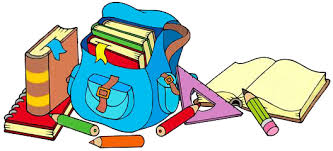 Vážení rodiče,                               pokud jste se rozhodli pro naši školu, pak Vás i Vaše děti srdečně zveme k zápisu do 1. ročníku pro školní rok 2020/2021. Základní informace o škole najdete na našich webových stránkách, v případě jakýchkoliv dotazů neváhejte využít uvedené kontakty.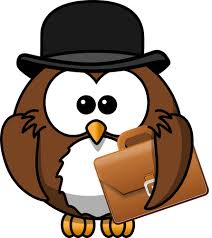 Termín zápisu:3.4.2020 od 13,00 do 18,00 hodinv budově školy Komenského 622Přeneste s sebou Vyplněný dotazník, který si můžete vyzvednout v MŠ, kanceláři školy a na stránkách školy (Naše škola)Rodný list dítětePlatný doklad totožnosti, ze kterého  je možné ověřit trvalé bydliště zákonného zástupce, shodující se s trvalým bydlištěm dítěte (zpravidla platný občanský průkaz, v případě cizinců cestovní pas, povolení k pobytu (nevyžaduje se u členů EU) a průkaz zdravotního pojištění)Má-li žák jiné trvalé bydliště, než zákonný zástupce, pak také potvrzení dokládající toto trvalé bydlištěByl-li žákovi udělen v loňském roce odklad školní docházky jinou školou, je třeba donést i rozhodnutí o udělení odkladuPřípadná odborná či lékařská doporučení 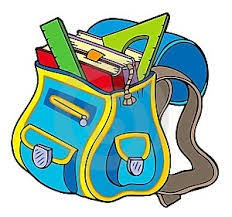 Žádost o přijetí dítěte k základnímu vzděláváníOdklad povinné školní docházkyPokud uvažujete o odkladu školní docházky pro Vaše dítě, přineste také závěry z vyšetření PPP a zároveň doporučení o odkladu od dětského lékaře.